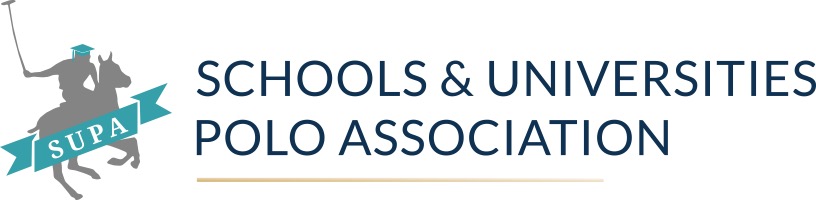 Teams Sunday, 3rd March 2024DivisionTeam NameBeginnersGroup AGWC’s Ace’sBryanston BRadley/ShrewsburyGroup BGWC’s Barbie’sGWC’s PI’sFelsted BDivisionTeam NameNoviceBlueRugby BSUPA StarsShrewsbury 2Stowe CombinedRedMinninnookaCambridge & NewmarketShrewsbury 1BryanstonRadley BStowe LionsNovice LadiesTeam NameHeathfield SapphiresHeathfield EmeraldsSt Mary’s AscotKings HighCambridgeDivisionTeam NameIntermediatesGreensCheltenham CMarlboroughSherborne CombinedStowe CYellowCheltenham BFelstedSherborneWinchester CollegePurpleHarrow BMonktonRadley AStowe BDivisionTeam NameOpenCheltenham  AHarrow ALa MariposaRugby AStowe A